Gold Standard for the Global GoalsTemplate – Applicability for Afforestation and Reforestation Projects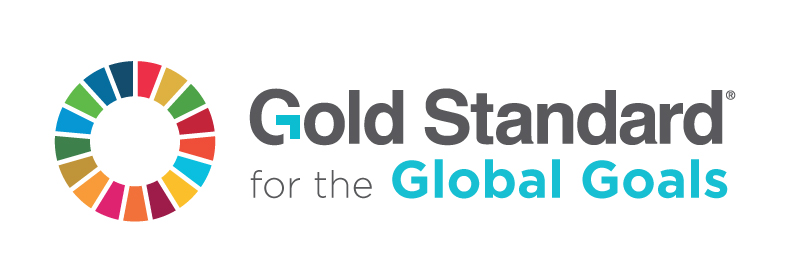 Version 1 – July 2017A. 1. 	Title of the project Title: Date: Version no.: Gold Standard ID:	A. 2. 	Guidelines applied for this certification A/R Guidelines - Mangroves      SECTION B. APPLICABILITYAreas shall not be on wetlands.  Not applicable, as this is a A/R Mangrove Project as per A/R Methodology ‘Section 1.0’...Areas with organic soils shall not be drained or irrigated (except for irrigation for planting). ...Soil disturbance (through ploughing, digging of pits, stump removals, infrastructure, etc.) on 
organic soils shall be in less than 10% of the area that is submitted to certification (not 10% of the entire project area)....The most likely scenario without the project (baseline scenario) shall be defined for the project area. This scenario shall not show any significant increase of the Baseline biomass (‘tree’ and ‘non-tree’). ...